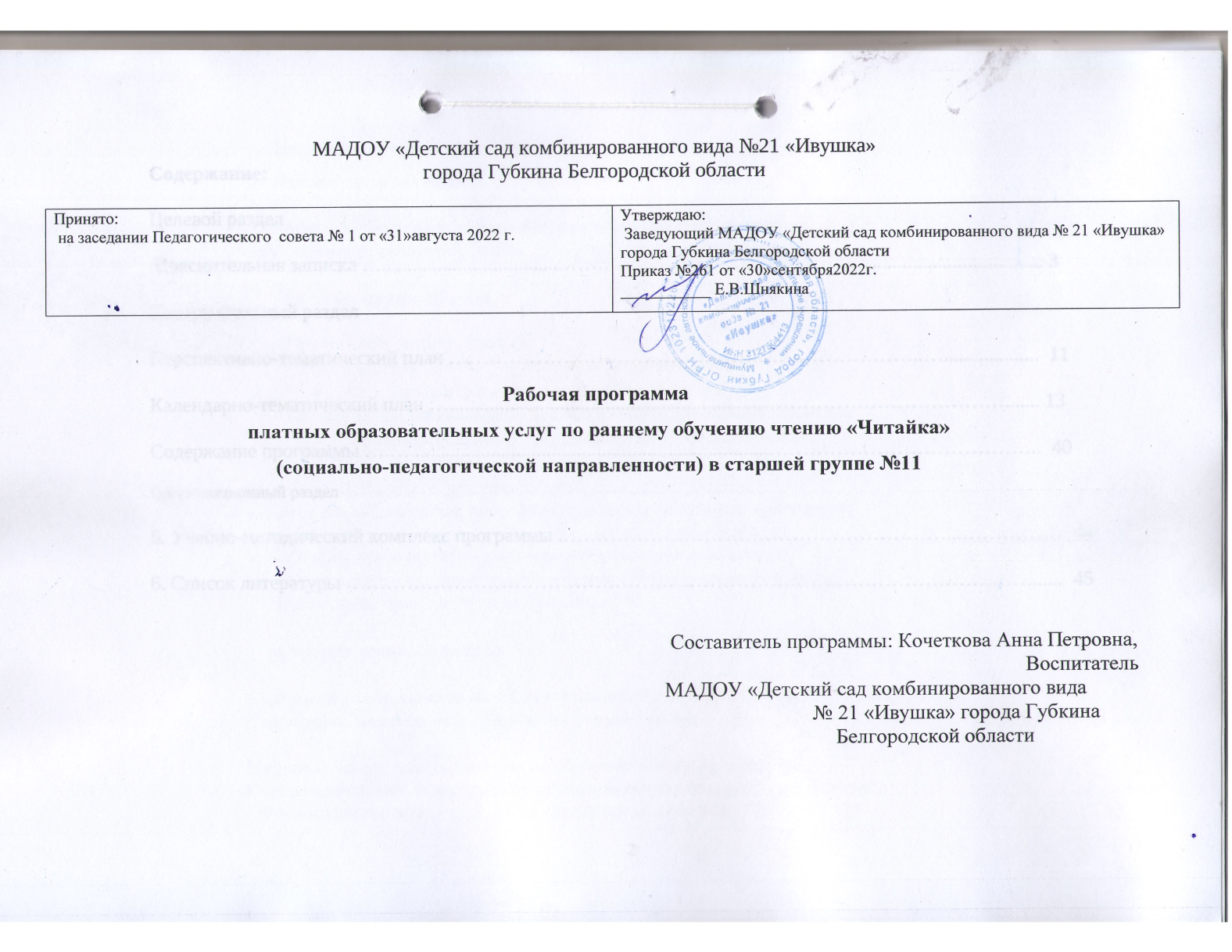 Содержание:Целевой раздел Пояснительная записка …....................................…………………………………........................................... 3 Содержательный разделПерспективно-тематический план ……………………………………………………………..…...................  11Календарно-тематический план …..............................................................………………………………....... 13Содержание программы ….….......................................................................…………………………………..  40Организационный раздел5. Учебно-методический комплекс программы .…………………………………………………...……………  446. Список литературы …………………………………………………………………………………………......  45Целевой раздел.Пояснительная записка. - цели и задачи; основные задачи воспитателя;- основные принципы и положения, реализованные в Программе;   - ожидаемые образовательные результаты (целевые ориентиры).Организационный раздел.- Примерный распорядок дня;- Организация работы по укреплению здоровья детей;Примерный режим двигательной активности- Организация  развивающей предметно-пространственной  среды;Основные принципы организации центров активности;Примерный перечень центров активности;Основные принципы оформления пространства.               Описание форм, способов, методов и средств реализации программы- Воспитание и обучение в процессе детской деятельности;- Особенности общей организации образовательной среды;- Особенности традиционных событий, праздников, мероприятий.Взаимодействие детского сада и семьи. Содержательный раздел.Содержание образовательной деятельности с детьми 5–6 лет (старшая группа)Возрастные особенности развития детей 5–6 летПерспективное планирование по образовательным областямОбразовательная область «Социально-коммуникативное развитие»:- Формирование первичных ценностных представлений;- Развитие коммуникативных способностей;- Развитие регуляторных способностей;- Развитие игровой деятельности;- Формирование основ безопасности.Образовательная область «Познавательное развитие»:- Формирование элементарных математических представлений;- Развитие познавательно-исследовательской деятельности;- Ознакомление с  окружающим миром.Образовательная область «Речевое развитие»:- Развитие речи;- Приобщение к художественной литературе.1. Пояснительная запискаХорошо известно, насколько сложна и объемна программа начальных классов и как порой трудно не умеющему читать ребенку осваивать ее курс. И особенно трудно приходится первокласснику. По-другому чувствует себя уже умеющие читать дети. Они легче вписываются в процесс обучения, им комфортнее на новой ступени образования. Кроме того, семилетнему ребенку труднее овладеть чтением, чем шестилетнему. Формирование у детей навыка чтения в старшем дошкольном возрасте является необходимой базой для всего последующего образования. В течение последующего, более или менее длительного периода происходит выработка автоматизированности этих сложных речевых действий при условии систематических упражнений с целью качественного совершенствования. От степени овладения этими навыками зависит не только успех продвижения школьника в учебной деятельности, но и его психическое и интеллектуальное развитие. То есть речевые (интеллектуальные) навыки чтения являются необходимым условием и инструментом осуществления учебно-познавательной деятельности. Актуальность программы в том, что она направлена  на  обучение детей чтению, основываясь на теоретических позициях, разработанные Д.Б. Элькониным. Определив чтение как процесс воссоздания звуковой формы слова по его графической модели, Д.Б. Эльконин выделил основное содержание обучению чтению – звуковую материю языка.  Дети учатся способам овладения умственными действиями – звуковому анализу, позиционному чтению на материале всего алфавита, соблюдается строгая этапность формирования способа чтения. Сущность позиционного принципа состоит в требовании выработать у ребенка ориентацию на последующую букву.Основой программы по обучению чтения является программа Е.А. Бугрименко, Г.А. Цукерман «Обучение чтению по систем Д.Б. Эльконина». Данная программа рассчитана для детей шести лет, обучающихся в школе, на 138 часов. В дошкольном учреждении занятия по обучению чтению дошкольников проводятся в старшей и в подготовительной группе с детьми 5-7 лет 2 раза в неделю. Поэтому автор программы «Читайка»  распределил объем изучаемого материала до 60 часов, оставив темы по ознакомлению с гласными фонемами (попарно) и согласными фонемами по 1 часу, 2 часа на закрепление навыка слитного (слогового) чтения. Занятия по обучению чтению адаптированы для детей старшего дошкольного возраста, основой которых являются развивающие, дидактические игры по обучению чтению. Цель программы: обеспечить овладение детьми основами чтенияЗадачи:  - развивать фонемный слух и умение проводить звуковой анализ речи;- формировать у детей интерес к учению, выработка положительных мотивов учения, формирование нравственной и волевой готовности к обучению. - обучать слоговому и слитному чтению;- активизировать устную речь детей. Сделать предметом их внимания слово, учить изменять и образовывать новые слова, наблюдать, сравнивать и обобщать явления языка.Особенность программыВажным и значимым в программе является то, что в процессе обучения дети овладевают действием количественного, а затем качественного звукового анализа слова: различать на слух и при произношении гласные и согласные звуки, определять твердость и мягкость согласных, количество звуков в слове, их характер, соотносить слышимое и произносимое слово со схемой. Звуковой (фонемный) анализ Д.Б. Эльконина отличается от традиционного, так как он требует совсем иной ориентации в звуковой системе языка. Он предполагает выяснение порядка следования фонем в слове, выделение основных фонематических противопоставлений, свойственных данному языку, и установлению различительной функции фонем. Таким  образом, фонемный анализ не преследует чисто прагматической цели – выделение звука и связывание его с буквой. Значение фонемного (звукового) анализа значительно шире: он вводит ребенка в звуковую систему языка. Многочисленные исследования психологов и педагогов показали, что ребенок старшего дошкольного возраста проявляет особую чувствительность к звуковой форме речи, обладает, как писал К.И. Чуковский, «языковой одаренностью». Именно поэтому программа предлагает вводить ребенка в мир звуковой действительности родной речи. Возраст детейПрограмма рассчитана на 1 год  для работы с детьми 5-6 лет.Сроки реализации.Продолжительность образовательного процесса – 8 месяцев (с октября по 31 мая).Формы и режим занятийЗанятия будут проводиться с группой детей 26 человек, так и индивидуально с одним ребенком. Групповые и индивидуальные занятия позволяют компенсировать недостатки в психическом развитии ребенка, прочно усвоить материал, так как создаются оптимальные условия для использования потенциальных возможностей старших дошкольников.Продолжительность занятий 25 минут - 30 минут. Занятия проводятся систематически 1 раз в неделю. Всего 32 занятия.Методы и приемы работы:1. Словесный (рассказ, объяснение, беседа, поисковые вопросы);2. Наглядность (показ, ориентирование);3. Занимательность.3. Практический (упражнение детей, игра, совместные действия).4. Эвристический (обучение путем наводящих вопросов).Принципы обучения:Принцип соответствия формы организации занятий ведущему виду деятельности дошкольника – игре.Принцип комплексности – уделяется внимание решению таких задач, как организация деятельности, общее (интеллектуальное) развитие, зрительно-пространственное восприятие, фонематический слух, внимание, память, мышление.Принцип последовательности – по мере накопления знаний и овладения навыками и технологией работы содержание занятий расширяется и углубляется.Принцип системности изложения материала.Учет индивидуальных особенностей и возможностей детей старшего дошкольного возраста.Ожидаемые результатыВ конце учебного года учащиеся должны:Уметь проводить звукобуквенный анализ слов (называть слова с заданным звуком, определять место звука в слове, различать гласный и согласный, твердый и мягкий согласный, звонкий и глухой).Свободно и осознанно читать слова по слогам с постепенным переходом к чтению целыми словами.Правильно составлять из букв слоги и слова простой структуры.Сформировать устойчивую учебную мотивацию.Проявлять любовь и интерес к чтению, родному языку. Система оценки достижений учащихся (диагностический материал).Критерий оценки готовности детей к обучению чтению (начало года)Уровень развития речи.Умение осуществлять звуковой анализ слов.Знание букв.Оценка:3 балла –  ребенок правильно и самостоятельно выполняет все предложенные задания, не допуская ошибок.2 балла – ребенок справляется с заданием с помощью педагога, допущенные ошибки исправляет самостоятельно после предложенного образца ответа.1 балл – ребенок допускает множество ошибок, постоянно требуется помощь педагога.0 баллов – выполнение задания недоступно ребенку.Диагностические методикиЗадание 1. Из каких звуков состоит слово?  Ребенку предлагается произнести слово «суп», отчетливо артикулируя все звуки. Его спрашивают, какой звук здесь первый. Затем предлагается ребенку самому произнести слово («с-с-суп») и сказать, какой звук был первый. Таким же образом выделяется второй звук — «с-у-у-уп». Ребенок должен его назвать. Третий звук нельзя потянуть. Его придется выделить особо громким и отчетливым произнесением — «суп». Ребенка просят четко повторить слово. Затем для анализа предлагают слово «сено». Обращают особое внимание на то, уловит ли ребенок разницу между твердым с в слове «суп» и мягким сь в слове «сено».Примечание. Дети, умеющие читать, будут настаивать на том, что оба слова начинаются на «букву сэ», и только при большом количестве наводящих вопросов смогут осознать разницу между тем и другим звуком. Это следует занести в протокол. Для таких детей проба на способность к звуковому анализу, как правило, уже неактуальна. Действие звукового анализа у них есть, но оно уже не выявляется отдельно от целостной речемыслительной деятельности со звукобуквенными комплексами. Будут дети, которые не смогут отделить первый звук слова от второго — «первый звук су, второй у, третий п». Или «су, п»; первый звук се, второй но или се, э, нэ, о. Эти дети в действии хорошо различают твердый и мягкий звуки, но еще не умеют отделить их от слога. У них действие звукового анализа еще не сложилось, проба для них преждевременна.Задание 2. «Я знаю буквы»У ребенка спрашивают, знает ли он буквы. Если ребенок считает, что знает, его просят написать печатными буквами два-три известных слова (свое имя, «мама», имя братика или сестрички и т.д.). В случае, если ребенок «печатает» более или менее свободно, предлагают «напечатать» слова со слуха: «кино», «сок», «дом».Критерий оценки результатов в конце годаЯзыковой анализ и синтез.Фонемный анализ слов.Образование слов.Чтение предложений (слоговое, слитное).Уровень развития предпосылок к учебной деятельности.Диагностические методикиЗвуковая культура речиЦель: выявить у детей навыки выделения последовательности звуков в слове; умение выделять заданный звук в слове, определить его местоположение.Задание 1. Языковой анализ и синтеза) Определение последовательности звуков в слове.- Назови по порядку звуки в словах «суп», «шары».б) Определение местоположения звука в слове.- Где находится звук [с] в словах: «сумка», «квас», «миска»?Задание 2. Найди картинку, где звук [ш] слышится в начале (середине или конце) слов.Задание 3. С какого звука начинается слово? Кот, рука, дом, шкафЗадание 4. Фонемный анализ словРебенку предлагается картинка, на которой изображена лиса. Составить звуковую схему слова, используя фишки.Задание 5. В слове липа дать характеристику звукам: гласный или согласный, согласный твердый или мягкий, звонкий или глухой.Оценка:3 балла – ребенок правильно и самостоятельно выполняет все предложенные задания, не допуская ошибок.2 балла – ребенок справляется с заданием с помощью педагога, допущенные ошибки исправляет самостоятельно после предложенного образца ответа.1 балл – ребенок допускает множество ошибок, постоянно требуется помощь педагога.0 баллов – выполнение задания недоступно ребенку.Словообразование.Цель: выявить навык образования новых словЗадание 1. Предлагается выложить слово «лук». Сделать из него новое слово, заменив или прибавив только одну какую-нибудь букву.Задание 2. Предлагается выложить слог ма- и составить слова с данным слогом добавляя буквы, слоги, чтобы получились слова.Оценка:3 балла – ребенок правильно и самостоятельно выполняет задание, не допуская ошибок.2 балла – ребенок справляется с заданием с помощью педагога, образует более 4 слов.1 балл – ребенок  образует меньше 4 слов, постоянно требуется помощь педагога.0 баллов – выполнение задание недоступно ребенку.Методика «Графический диктант» (разработанная Д. Б. Элькониным)Цель: выявить уровень развития предпосылок учебной деятельности (умения внимательно и точно выполнять последовательные указания, самостоятельно действовать по заданию взрослого, ориентироваться на систему условий задания). Ребенку выдается тетрадный лист в клеточку с нанесенными на нем точками.Инструкция: «Сейчас мы с тобой будем рисовать разные узоры. Надо постараться, чтобы они получились красивыми и аккуратными. Для этого надо внимательно меня слушать. Я буду говорить, на сколько клеточек и в какую сторону ты должен провести линию. Проводи только те линии, которые я скажу. Следующую надо начинать там, где кончилась предыдущая, не отрывая карандаш от бумаги. Ты помнишь, где правая рука? Вытяни правую руку в сторону». Дается реальный ориентир, имеющийся в помещении. «Когда я скажу, что надо провести линию направо, ты проводишь ее к двери (на доске проводится линия слева направо). Это я провела линию на одну клетку направо». Теперь вытяните левую руку в сторону. «Видишь, она показывает на окно. Сейчас я провожу, не отрывая руки, три клетки влево. Понял, как надо рисовать?»После этого переходим к рисованию тренировочного узора. На самостоятельное продолжение узора дается 1,5—2 минуты.Оценка результатов: результаты тренировочного узора не оцениваются. В каждом из последующих порознь оценивается выполнение диктанта и самостоятельное продолжение узора.Оценка производится по следующей шкале:4 балла - точное воспроизведение узора (неровность линий, «дрожащая» линия, «грязь» не учитываются, и не снижается оценка);3 балла - воспроизведение, содержащее ошибку в одной линии;2 балла  - воспроизведение с несколькими ошибками;1 балл   - воспроизведение, в котором имеется лишь сходство отдельных элементов;0 баллов - отсутствие сходства.За самостоятельное выполнение оценка выставляется по той же шкале. Таким образом, за каждый узор ребенок получает две оценки: одну за выполнение диктанта, вторую за самостоятельное выполнение узора. Обе оценки колеблются от 0 до 4. Итоговая оценка под диктовку из трех соответствующих оценок за отдельные узоры, путем суммирования. Полученная оценка может колебаться от 0 до 8.Аналогично из трех оценок за продолжение узора выводится итоговая оценка. Затем обе итоговые суммируются, давая суммарный балл (СМ), который может колебаться в пределах от 0 до 16.Значения суммарного балла, соответствующие уровню выполнения задания:- низкий — 0-1;- ниже среднего — 2-4;- средний — 5-10;- выше среднего — 11-13;- высокий — 13-16.ЧтениеПредлагается прочитать любой тест (из «Букваря» или «Азбуки»). Предложения  должны состоять из 3-8 слов.Оценка:3 балла – ребенок читает целыми словами или по слогам, не допуская ошибок.2 балла – ребенок читает по слогам, но допускает ошибки, самостоятельно исправляет ошибки.1 балл – ребенок  читает по слогам, допускает ошибки.0 баллов – не читает,  называет только буквы.2. Перспективно-тематический план программы «Читайка» по обучению дошкольников чтению в старшей  группе (5-6 лет)Календарно-тематический план программы «Читайка» по обучению дошкольников чтению в подготовительной группу (5-6 лет)4. Содержание программыСтруктура программыПрограмма состоит из 6 разделов:Раздел 1. Работа гласных букв.Раздел 2. Работа согласных букв.Раздел 3. Гласные после согласных, непарных по мягкости-твердости.Раздел 4.Обозначение мягкости согласных с помощью мягкого знака.Раздел 5. Обозначение звука Й на письме.Раздел 6. Чтение.Этапы обучения чтениюПроцесс обучения чтению состоит из двух взаимосвязанных этапов:Первый этап – освоение системы гласных фонем, их обозначение буквами и формирование ориентации на гласные буквы и фонемы.Второй этап – освоение системы согласных фонем, их обозначения буквами и формирование основного механизма чтения.На первом этапе обучения происходит освоение система гласных фонем, обозначение их буквами, формированием ориентации на гласные буквы и фонемы. Дети знакомятся с буквами, обозначающие гласные фонемы, попарно: а – я, о – ё, у – ю, и – ы, э – е. К концу данного периода дети должны уметь выделить в слове любой звук, определить его место в слове, самостоятельно назвать слова с этим звуком. Выделяя последовательно фонемы в слове, ребенок фиксирует действия: заполняет схему звукового состава слова фишками красного (гласный)  и желтого цвета. На этом этапе происходит знакомство с буквами  и, е, ё, я, ю,  которые служат для обозначения мягкости предшествующих согласных и происходит обучение важнейшему в чтении действию – ориентации на гласные фонемы. Дети должны научиться способу чтения, усвоить совершенно новое для них действие, заключающееся в формировании особой ориентировки в читаемом слове. Учатся получать новое слово при замене в исходном только одной гласной буквы. Например, они производят фонемный анализ слова лук: ставят соответственно фишку, букву у и снова фишку, затем меняют букву у на ю и должны прочесть, какое новое слово у них получилось. На втором этапе происходит освоение согласных фонем, их обозначения буквами и формирования основного механизма чтения. На этом этапе:- дети проводят фонемный анализ, заполняя схему слова фишками трех цветов;- ставят на места знакомые гласные;- определяют согласные фонемы, стоящие перед гласными.- овладевают чтением;Сначала вводятся согласные, которые хорошо тянутся: м, н, р, л, затем парные буквы звонкие и соответствующим ему глухим:  г –к, з –с, д – т, б – п  и т.д. Потом при знакомстве с пятью согласными, непарными по мягкости-твердости (ж, ш, ч, щ, ц), дети узнают особенности обозначения этих фонем и обнаруживают, что ранее изученное правило обозначения твердых и мягких согласных на письме с помощью букв гласных нуждается в уточнении. Выводятся первые орфографические правила написания гласных после согласных, непарных по мягкости-твердости. При знакомстве с буквой ь обнаруживают еще одно ограничение способа обозначения мягкости и твердости согласных с помощью букв гласных. Согласный, парный по мягкости-твердости, может находиться не только перед гласным; поэтому необходим еще один способ обозначения мягкости: с помощью буквы ь.Дополнительно предлагается использовать окошечки и полоски с гласными и согласными буквами. Это игра «Окошки»: в «окошки» вставляются картонные полоски с буквами так, чтобы их можно было свободно двигать. В первое окошко вставлены согласные из тех, которые хорошо тянутся (/в/, /л/, /с/) и во второе окошко протягивается полоска с 10 гласными, расположенными парами: а-я, у-ю и др.  Ребенок читает слоги. Через несколько дней задача усложняется: вставьте согласную в третье окошко, чтобы получился закрытый слог: ВАС - ВЯС… Еще сложнее ребенку читать слоги, начинающиеся или заканчивающиеся сочетанием согласных: СЛА - СЛЯ, ЛАСТ… При чтении закрытых слогов начинают встречаться и осмысленные слова (мал, мял…). Занятия по обучению чтению идут до конца года, пока не будет усвоен весь алфавит. К концу обучения все дети группы овладевают чтением целыми славами на материале всего алфавита, многие дети переходят к беглому чтению любых текстов. На занятиях продолжается работа по звуковому анализу, которая по мере усвоения алфавита становится работой по выкладыванию самых разнообразных слов, а затем и предложений. Очень важно следить за тем, чтобы предлагаемые слова дети выкладывали грамотно, не делали в них грамматических ошибок. Не все слова в русском языке пишутся так, как слышатся, поэтому воспитатель, предложив, например, группе сложить слово Москва, должен обратить внимание детей: «Послушайте, как надо сложить это слово: Москва, а не «Масква». Воспитатель каждый раз произносит слово целиком, не делая побуквенных указаний.К середине года вводятся две новые игры, предусматривающие знание большинства букв алфавита.Игра, направленная на усвоение чтения сложных сочетаний согласных, организуется так. Воспитатель просит детей сложить слог ра. Затем сделать из него слог кра, а из слога кра сделать слово кран. Хорошо владея звуковым анализом, дети легко справляются с этим заданием и одновременно учатся читать слова со стечением согласных.Через некоторое время, дав детям задание сложить любой слог, например ту, и сделать затем из него сту, воспитатель предлагает придумать и сложить любое слово с этим слогом. Игра, продолжающая развивать у детей ориентировку в звуковой действительности, проводится так. Воспитатель выкладывает на доске любое короткое, лучше всего трехзвуковое, слово и предлагает детям сделать из него новое слово, заменив или прибавив только одну какую-нибудь букву. Ребенок должен сказать, какую букву он хочет поменять и какое новое слово при этом получится. Пример цепочки слов: лук, люк, лак, лаки, раки, руки, рука, ручка, ручки, пучки, почки, почка, дочка, бочка, ночка, норка, корка, кошка, мошка, мушка, пушка, пешка, пенка, пенки, пеньки. Эта игра проводится только на доске, дети по очереди выходят к доске и, меняя буквы, выкладывают новые слова.Даются тексты для чтения, но необходимо отметить несколько принципиальных положений, которые необходимо учитывать в занятиях на этом этапе.1. Объем текста для чтения на каждом занятии таков, что каждый ребенок читает новое, еще не прочитанное ранее слово. Это исключает возможность зрительного запоминания текстов и тем самым «чтения» на память.2. Тексты для каждого занятия подобраны с таким расчетом, чтобы был материал для чтения детям, обладающим разными уровнями подготовки.3. Воспитатель должен на всех занятиях учитывать индивидуальную подготовленность каждого ребенка группы и давать для чтения посильные детям слоги, слова и предложения. Только такой подход дает возможность одним детям не разувериться в своих силах, а другим — не скучать на занятии.На основе хорошо отработанного фонемного анализа идет работа по обучению детей грамотному письму (печатанию) постепенно усложняющихся слов. На занятиях используются игры, требующие от ребенка ориентировки в речевой действительности, хорошо сформированных процессов сопоставления, анализа, синтеза и так далее.Такова программа обучения грамоте. Она значительно превышает по своему объему и сложности ту программу обучения чтению, которая была разработана ранее для детей дошкольного возраста. На занятиях дети не только учатся читать, они открывают для себя новую область действительности — языковую действительность. В ходе занятий происходит интенсивное умственное развитие детей, формируется их учебная деятельность. Подготовленные таким образом дети легко включаются в усвоение новой программы в школе, не испытывая при этом никаких затруднений.Дети, обучавшиеся чтению по системе Эльконина, практически избавлены от наиболее распространенных ошибок первоклассников: пропусков, перестановок, грубых искажений букв. Они не застревают на этапе слогового чтения, быстро и без особых усилий переходят к слитному чтению целыми словами. У них формируется интерес к языку и его законам. И наконец, самое важное, - занятия чтением и письмом не сводятся к тренировке навыков, а становятся важным шагом психического развития ребенка.Этапы изучения буквыРебенок индивидуален, и каждого ребенка свой темп обучения. При обучении грамоте знакомство с буквой в основном происходит очень быстро. Дети не успевают запомнить графический образ буквы, забывают или путают её название, при написании неправильно располагают букву в пространстве.Для того чтобы ребенок прочно усвоил буквы, он должен пройти следующие этапы их изучения буквы.Выделение изучаемого звука из слов.Название буквы. Дети знакомятся с тем, что звук имеет «портрет» – это буква. При этом буквы обязательно называются твердыми звуками, например звук [с] обозначается буквой С, а не ЭС или СЭ.Знакомство с печатной буквой. Демонстрация буквы.Подбор зрительного образа к букве (дети сравнивают букву с реальными предметами, животными, цифрами).Стихотворное описание графического образа буквы. Например: О как обруч. Захочу – по дороге покачу!Анализ буквы: из каких элементов состоит буква, из скольких элементов, как расположены элементы в пространстве.  Конструирование и реконструирование буквы.Знакомство с траекторией движений при написании буквы (обведение по контуру, запись буквы в воздухе, письмо буквы на ладони).Автоматизация звукобуквенных связей. Дидактические игры: «Живая буква», нахождение буквы по образцу, узнавание букв, спрятанных внутри изображение предметов или наложенных друг на друга. Самостоятельное написание буквы. Чтение слогов  (начиная после знакомства с согласными буквами).Учебно-методический комплекс программыСписок литературыБугрименко Е.А., Цукерман Г.А. Чтение без принуждения. - М., 1993; Безруких М.М., Филиппова Т.А. Азбука. – М.: «Ювента», 2001;Гвоздев А.Н. Вопросы изучения детской речи. - М., изд. АПН РСФСР, 1961; Ковригина Т.Е., Шеремет Р.Е. Занимательное обучение чтению для детей  6-7 лет. – Волгоград: Учитель, 2009.Матвеева Л.Г. и др. Практическая психология для родителей. - М.: "Аст-пресс", 1997; Парамонова А.Г. Говори и пиши правильно. - СПб.: "Дельта", 1996; Чуковский К.И. От двух до пяти. - Минск, 1983; Швачкин Н.Х. Развитие фонематического восприятия речи в раннем детстве. - Известия АПН РСФСР, 1948, вып. 3;Шумаева Д.Г. Как хорошо уметь читать! – СПб.: «Детство-Пресс», 2007.Эльконин Д.Б. Психология игры. - М., 1978; Эльконин Д.Б. Психология обучения младшего школьника. - М., 1974.Календарно-тематический план работы кружка «Читайка» для детей 5-6 лет (старшая группа)на 2022-2023 учебный годМесяц№п/п№ втемеТема занятияКол-во часовОктябрьТема 1. РАБОТА БУКВ ГЛАСНЫХТема 1. РАБОТА БУКВ ГЛАСНЫХ11Звуковая природа букв. Буквы А и Я122Буквы О и Ё. Два способа обозначения звука [О] в зависимости от твердости или мягкости предшествующего согласного.133Буквы У и Ю. Два способа обозначения звука [У] в зависимости от твердости или мягкости предшествующего согласного.144Буквы И и Ы.155Буквы Э и Е. Обозначение звука [Э] после мягкого согласного и в начале слова. Закрепление материала.1НоябрьТема 2. РАБОТА СОГЛАСНЫХ БУКВ66Буква М. Обозначение мягкости-твердости согласных звуков [М] и [М’] перед буквами гласных.177Буква Н. Обозначение звуков [Н] и [Н’] перед гласными.188Две работы буквы Р.195Две функции буквы Л.1106Две работы буквы Г.1Декабрь117Буква К.1128Буквы Г и К.1139Две работы буквы С.11410Две работы буквы З.1Январь1511Отработка навыка чтения с изученными буквами.11612Две функции буквы Т. 11713Буква Д. 1Февраль1814Введение буквы Б.11915Две работы буквы П.12016Две работы буквы В.12117Две работы буквы Ф.12218Закрепление материала.1МартТема 3. ГЛАСНЫЕ ПОСЛЕ СОГЛАСНЫХ, НЕПАРНЫХ ПО МЯГКОСТИ-ТВЕРДОСТИ231Особенность букв согласных Ж и Ш. Правописание гласных после Ж и Ш.1242Знакомство с буквами Ч и Щ. Орфограммы ЧА—ЩА, ЧУ—ЩУ.1253Знакомство с буквами Х и Ц.1264Закрепление материала.1АпрельТема 4. ОБОЗНАЧЕНИЕ МЯГКОСТИ и ТВЕРДОСТИ СОГЛАСНЫХ С ПОМОЩЬЮ МЯГКОГО И РАЗДЕЛИТЕЛЬНОГО ЗНАКА 271Мягкий знак. Два способа обозначения мягкости согласных на письме. Ь знак в середине слова.1282Предупредительные знаки. Ъ1Тема 5. ОБОЗНАЧЕНИЕ ЗВУКА Й НА ПИСЬМЕ291Знакомство с буквой Й.1302Тренировка в употреблении букв Ь, Ъ, Й.1МайТема 6. ЧТЕНИЕ311Чтение текстов. Закрепление навыка чтения.1322Чтение. Ребусы. Шарады.133Чтение текстов. Закрепление навыка чтения.1Итого:№ п/пТемаЦельСодержание работыТема 1. Работа гласных букв.Тема 1. Работа гласных букв.1-2Звуковая природа букв. Буквы А и Я.- научить детей распознавать два способа обозначения звука [А] в зависимости от твердости или мягкости предшествующего соглас-ного, знакомство с буквами А и Я; упражнять в чтении буквенных сочетаний;- развивать зрительное, фоне-матическое восприятие, мелкую моторику рук, фонематический анализ  и синтез; внимание и память;- воспитывать интерес к чтению, дружеские отношения друг другу.Речевая игра «Доскажи словечко».Знакомство со звуком [а], обозначающий буквы А и Я.- Звуковой анализ слов «мал» и «мял». - Характеристика звуков- Анализ и синтез графического образа букв.- Чтение стихов.- Конструирование букв.Физкультминутка «Медведь».Работа в тетради для закрепления графического образа букв.- обведи букву А и Я- почини буквыИгры:- игра «Кто внимательный?»- игра «Угадай букву»- игра «Подбери картинку» (подбор картинок к звуковой модели слова).Итог занятия.3-4Буквы О и Ё. Два способа обозначения звука [О] в зависимости от твердости или мягкости пред-шествующего согласного.- научить детей распознавать два способа обозначения звука [О] в зависимости от твердости или мягкости предшествующего соглас-ного, знакомство с буквами О и Ё, упражнять в чтении буквенных сочетаний;- развивать зрительное, фонемати-ческое восприятие, мелкую мотори-ку рук, фонематический анализ  и синтез; внимание и память;- воспитывать интерес к чтению, дружеские отношения друг другу.Повторение изученного материала.- игра «Назови пару»- игра «Часовые»Знакомство со звуком [о], обозначающий буквы О и Ё.- Звуковой анализ слов «вол» и «вёл». - Характеристика звуков- Анализ и синтез графического образа букв.- Чтение стихов.- Конструирование букв.Физкультминутка «Хомячок».Работа в тетради для закрепления графического образа букв.- определить место звука [о]  в словах- заштриховать буквы- обвести в кружок букв О, зачеркнуть букву ЁИгры:- игра «Превращение слов»- игра «Кто внимательный?»- игра «Подбери слова к схеме» 6. Итог занятия.5-6Буквы У и Ю. Два способа обо-значения звука [У] в зависимос-ти от твердости или мягкости предшествующего согласного.- научить детей распознавать два способа обозначения звука [У] в зависимости от твердости или мягкости предшествующего согласного, знакомство с буквами У и Ю; упражнять в чтении буквенных сочетаний;- развивать зрительное, фонема-тическое восприятие, мелкую моторику рук, фонематический анализ  и синтез; внимание и память;- продолжать воспитывать дружеские  отношения друг другу, бережное отношение к принадлежностямПовторение  изученного материала.- игра «Кто внимательный?»- игра «Назови слова»Знакомство со звуком [у], обозначающий буквы У и Ю.- Звуковой анализ слов «лук» и «люк». - Характеристика звуков- Анализ и синтез графического образа букв.- Чтение стихов.- Конструирование букв.Физкультминутка «Медведь».Работа в тетради для закрепления графического образа букв.- найти буквы У и Ю- заштриховать буквыИгры:- игра «Угадай букву»- игра «Найди домик»- игра «Доскажи словечко» 6. Итог занятия.7-8Буквы И и Ы.- познакомить с гласными буквами И и Ы, правилами их написания после согласных звуков; упражнять в чтении буквенных сочетаний;- развивать зрительное, фонема-тическое восприятие, мелкую моторику рук, фонематический анализ  и синтез; способность подбирать слова к трехзвуковой модели слова;- продолжать воспитывать дружеские  отношения друг другу, чувство коллективизмаПовторение изученного материала.- игра «Капитаны»- игра «Найди букву»Знакомство со звуками [и]  и [ы], обозначающие буквы И и Ы.- Звуковой анализ слов «мишка» и «мышка». - Характеристика звуков- Анализ и синтез графического образа букв.- Чтение стихов.- Конструирование букв.Физкультминутка «Раз, два, три, четыре».Работа в тетради для закрепления графического образа букв.- заштриховать буквы - найти буквы Ы и И, разукрасить- «отремонтировать» буквыИгры для закрепления:- игра «Кто внимательный?»- игра «Найди звук»6. Итог занятия.9-10Буквы Э и Е. Обозначение звука [Э] после мягкого согласного и в начале слова.- научить детей распознавать два способа обозначения звука [Э] в зависимости от твердости или мягкости предшествующего согласного, знакомство с буквами Э и Е; упражнять в чтении буквенных сочетаний;- развивать фонематическое восприятие, мелкую моторику рук, умение называть слова с заданным звуком; внимание и память; пополнять словарный запас;- продолжать воспитывать дружеские  отношения друг другу, аккуратностьПовторение  изученного материала.- игра «Покорение вершины»- игра «Найди домик»Знакомство со звуком [э], обозначающий буквы Э и Е.- Звуковой анализ слов «лук» и «люк». - Характеристика звуков- Анализ и синтез графического образа букв.- Чтение стихов.- Конструирование букв.Физкультминутка «Дворник».Работа в тетради для закрепления графического образа букв.- заштриховать буквы- найти буквы Э и Е, определить место звука в словеИгры:- игра «Животные»- игра «Покажи букву»- игра «Живые буквы» 6. Итог занятия.11Закрепление материала- закрепить знания об изученных буквах,  продолжать учить соотносить звук и букву, сопоставлять букву и ее графический образ; упражнять в чтении буквенных сочетаний;- развивать зрительное и тактиль-ное восприятие, мелкую моторику, логическое мышление;- воспитывать интерес к учебной деятельности, Речевая разминка. Чистоговорка.Закрепление изученного материала. - игра «Сложи букву»- игра «Овощи»- фонетический анализ слов: Таня, ДенисФизкультминутка «Дворник».Игры:- игра «Назови слово»- игра «Изменения слов»- игра «Живые звуки» 5. Итог занятия.Тема 2. Работа согласных буквТема 2. Работа согласных букв12-13Буква М. Обозначение мягкости-твердости согласных звуков [М] и[М’] перед буквами гласных.- познакомить с согласной буквой М, научить распознавать мягкость и твердость согласного, ориентируясь на гласную; совершенствовать навыки выполнения звукового анализа слов; формировать навык слогового чтения;- продолжать подготовку руки к письму;- развивать речь детей; пополнять словарный запас; развивать логическое мышление, внимание, фонематический слух;- воспитывать чувство коллек-тивизма, усидчивость, интерес к учебной деятельности.Речевая разминка.- игра «Кто внимательный?»- игра «Назови слова»Знакомство со звуками [м], [м/], обозначающие букву М.- «Отгадай загадку» (выделение звука)- звуковой анализ слов «мама», «мяч». - Характеристика звука- Анализ и синтез графического образа буквы.- Чтение стихотворения о букве.- Конструирование буквы.Физкультминутка «Помощники».Работа в тетради для закрепления графического образа буквы.- найти букву М и раскрасить- заштриховать букву5. Чтение слогов, слов по пособию «окошечки».6. Игры:- игра «Звуковое лото»- игра «Назови слова» 7. Итог занятия.14-15Буква Н Обозначение звуков [н] и[н’] перед гласными.- познакомить с буквой Н, продолжать учить распознавать мягкость и твердость согласного, ориентируясь на гласную; продолжать учить соотносить звук и букву; продолжать  формировать навык слогового чтения;- развивать зрительное, фонемати-ческое восприятие, мелкую мотори-ку, память, внимание, логическое мышление, умение делить слова на слоги; пополнять словарный запас;- воспитывать аккуратное отноше-ние к принадлежностям, усидчи-вость. 1. Актуализация полученных знаний.- речевая разминка.- игра «Живые слова»- игра «Определи место звука в словах»2. Знакомство со звуками [н], [н’] обозначающие букву Н.- звуковой анализ слов «нос», «Нина». - Характеристика звука- Анализ и синтез графического образа буквы.- Чтение стихотворения о букве.- Конструирование буквы.3. Физкультминутка «Как солдаты на параде».4. Работа в тетради для закрепления графического образа буквы.- починить букву Н - заштриховать букву- зачеркни букву, отличающуюся от остальных5. Чтение слогов, слов по пособию «окошечки», составление слов, слогов с разрезными буквами.6. Игры:- игра «Какая буква потерялась»- игра «Звуковой футбол» 7. Итог занятия.16-17Буквы М и Н.- закрепить изученные буквы, способ слогового способа чтения; повторять правила написания гласных букв после согласных; продолжать совершенствовать навыки выполнения звукового анализа слов;- развивать внимание, память, логическое мышление, фонемати-ческий слух;- воспитывать интерес к овладению навыком чтения. 1. Чистоговорка.2. Актуализация полученных знаний.- работа с таблицей «Покажи букву»- игра «Сложи букву».- игра «Составить из букв слова»- игра «Довези букву».3. Физкультминутка. «Медведь.4. Составление звуко-буквенного анализа слов: «мина», «кони».5. Чтение слогов, слов.- «Не разорви цепочку» (чтение строки на букву М и Н)- «Прочитай слово по его половинке».- Чтение текста.6. Работа в тетради.- «Вставь букву»- Раскрась буквы в словах в свои цвета.7. Итог занятия.18-19Две работы буквы Р.- познакомить с буквой Р; закрепить зрительный образ и написание буквы Р, упражнять в составлении связного развёрнутого высказывания; закрепить знания детей о звуках - гласных, согласных (твердых, мягких); совершенство-вать навыки выполнения звукового анализа слов;- развивать воображение, мелкую моторику, восприятие и память, фонематический слух;- воспитывать учебные навыки, поддерживать интерес к чтению художественной литературы.1. Актуализация полученных знаний.- игра «Кто в домике живет?»- игра «Цепочка слов».  2. Знакомство со звуками [р], [р’] обозначающие букву Р.- игра «Определи первый звук в слове», - игра «Найди место звука в слове», - звуковой анализ слов «Рома», «Рина». - Характеристика звука- Анализ и синтез графического образа буквы.- Чтение стихотворения о букве.- Конструирование и реконструирование  буквы.3. Физкультминутка. «Дворник».4. Работа в тетради для закрепления графического образа буквы.- заштриховать букву- зачеркни букву, отличающуюся от остальных- найди букву Р и подчеркни.5. Чтение слогов, слов по пособию «окошечки», составление слов, слогов с разрезными буквами.6. Игры:- «Подбери слово к схеме» - игра «Машины»7. Итог занятия.20-21Две функции буквы Л.- познакомить с буквой Л, продолжать учить распознавать мягкость и твердость согласного, ориентируясь на гласную; продолжать учить соотносить звук и букву; продолжать  формировать навык слогового чтения;- развивать зрительное, фонемати-ческое восприятие, мелкую моторику, память, внимание, логическое мышление, умение делить слова на слоги; пополнять словарный запас;- воспитывать усидчивость, толерантность при взаимодействии в играх.1. Актуализация полученных знаний.- игра «Буква потерялась»- игра «Подружи звуки». 2. Знакомство со звуками [л], [л’] обозначающие букву Л:- игра «Кто внимательный?», - звуковой анализ слов «луна», «Лена». - Характеристика звука- Анализ и синтез графического образа буквы.- Чтение стихотворения о букве.- Конструирование и реконструирование  буквы.3. Физкультминутка. «Самолеты загудели».4. Работа в тетради для закрепления графического образа буквы.- разукрасить букву- найди букву Л и обведи.5. Чтение слогов, слов по пособию «окошечки», составление слов, слогов с разрезными буквами.6. Игры:- игра «Живые буквы» - игра «Кто больше?».- игра «Буква потерялась».7. Итог занятия.22-23Две работы буквы Г.х, согласных (твердых,ки- познакомить с буквой Г; закрепить знания детей о звуках - гласн мягких); совершенствовать навыы слогового чтения, выполнения звукового анализа слов;- продолжать подготовку руки к письму;- развивать речь детей; пополнять словарный запас, упражнять в подборе близких по смыслу слов, однокоренных слов; развивать логическое мышление, внимание, фонематический слух; - воспитывать самостоятельность, усидчивость, интерес к грамматике, бережное отношение к пособиям1. Актуализация полученных знаний.- Игра «Закончите фразу»- Игра «Слоговое лото» (елка с игрушками).- Чистоговорка.2. Знакомство со звуками [г], [г’] обозначающие букву Г:- «Отгадай загадку», - игра «Любопытный»- звуковой анализ слов «гриб», «гиря». - Характеристика звука- Анализ и синтез графического образа буквы.- Чтение стихотворения о букве.- Конструирование и реконструирование  буквы.3. Физкультминутка. «В лесу долго мы идем».4. Работа в тетради для закрепления графического образа буквы.- разукрасить буквы в словах разным цветом, в зависимости от мягкости и твердости- найди букву, отличную от других и зачеркни.5. Чтение слогов, слов по пособию «окошечки», составление слов, слогов с разрезными буквами.6. Игры:- игра «Скажи наоборот» - игра «Слово рассыпалось».7. Итог занятия.24-25Буква К.- познакомить с согласной буквой К, продолжать учить распознавать мягкость и твердость согласного, ориентируясь на гласную;- развивать зрительное, фонемати-ческое восприятие, мелкую мотори-ку рук, фонематический анализ  и синтез; внимание и память, навык слогового чтения;- продолжать воспитывать дружеские  отношения друг другу, бережное отношение к принадлежностям.1. Актуализация полученных знаний.- Чтение слогов по пособию «окошки» с буквой Г- игра «Живые слова»- Чистоговорка.2. Знакомство со звуками [к], [к’] обозначающие букву К:- «Произнеси тихо-громко слово «огонь», - Характеристика звука- Анализ и синтез графического образа буквы.- Чтение стихотворения о букве.- Конструирование и реконструирование  буквы.- Звуковой анализ слов «кукла», «Кира». 3. Физкультминутка. «Ходит по двору индюк».4. Работа в тетради для закрепления графического образа буквы.- разукрасить буквы- почини букву- найди букву в словах и обведи5. Чтение слогов, слов по пособию «окошечки», составление слов, слогов с разрезными буквами.6. Игры:- игра «Покажи букву» - игра «Найди слова».7. Итог занятия.26-27Буквы Г и К.- закрепить изученные буквы Г и К, развивать слуховую дифференциацию [г] – [к] и  [г/] – [к/], умение соотносить звуки с буквами, продолжать формировать навык правильного слогового чтения;- развивать зрительное, фонемати-ческое восприятие, мелкую мотори-ку рук, фонематический анализ  и синтез; внимание и память;- воспитывать положительное отношение к школе, желание уметь читать.1. Организационный момент. Чистоговорка.2. Основная часть занятия.- игра «Кто у кого»- игра «Что изменилось в слове?» - чтение слоговой цепочки- Отгадать загадки. Составить из букв отгадки.3. Физкультминутка. «Зайцы скачут: скок-скок-скок!»4. Звуко-буквенный анализ слов: «коса», «Гена».5. Игры:- игра «Малышки-коротышки» (Г)- «Грамматическая арифметика» (К)6. Итог занятия.28-29Две работы буквы С.- познакомить со звуком и буквой С; продолжать учить распознавать мягкость и твердость согласного, ориентируясь на гласную; совершенствовать звуко-буквенный анализ слов, составлять цветную схему слова;- развивать фонематическое восприятие, связную речь, слоговое и слитное чтение;- воспитывать самостоятельность, усидчивость, аккуратность.1. Актуализация полученных знаний.- игра «Живые слова» - речевая разминка.2. Знакомство со звуками [с], [с’] обозначающие букву С.- отгадывание загадок - игра «Спрячь картинку под нужный сугроб»- звуковой анализ слов «Сима», «Соня». - Характеристика звука- Анализ и синтез графического образа буквы.- Чтение стихотворения о букве.- Конструирование буквы.3. Физкультминутка. «Сугробы».4. Работа в тетради для закрепления графического образа буквы.- найди и подчеркни букву С в тексте - заштриховать букву5. Чтение слогов, слов по пособию «окошечки», составление слов, слогов с разрезными буквами.6. Игры:- игра «У самовара»- игра «Поймай звук»- игра «Добавь слово  СОК»7. Итог занятия.30-31Две работы буквы З.- познакомить с буквой З, продолжать учить распознавать мягкость и твердость согласного, ориентируясь на гласную; продолжать учить соотносить звук и букву; продолжать  формировать навык слогового чтения;- развивать зрительное, фонемати-ческое восприятие, мелкую мотори-ку, память, внимание, логическое мышление; пополнять словарный запас;- воспитывать внимательное отно-шение к окружающим, интерес к чтению художественной литера-туры.1. Актуализация полученных знаний.- игра «Волшебная таблица» (стр. 116) - речевая разминка.2. Знакомство со звуками [з], [з’] обозначающие букву З.- Сюрпризный момент. Куклы Зина и Зоя. - звуковой анализ слов «Зина», «Зоя». - Характеристика звука- Анализ и синтез графического образа буквы.- Чтение стихотворения о букве.- Конструирование буквы.3. Работа в тетради для закрепления графического образа буквы.- заштриховать букву- найди в слове букву З и разукрась ее в зависимости от твердости и мягкости. 4. Физкультминутка. «Хомка, хомка, хомячок».5. Чтение слогов, слов по пособию «окошечки», составление слов, слогов с разрезными буквами.6. Игры:- игра «Тим и Том»- игра «Покажи букву»- игра «Придумай слово»7. Итог занятия.32Отработка навыка чтения с изученными буквами.- закрепить изученные буквы, правила написания гласных после мягкости и твердости согласных, дифференциацию звуков [г] - [к], [з] - [с]; выполнение звукового анализа слов; продолжать формировать навык правильного слогового чтения; - развивать фонематическое восприятие, мелкую моторику рук; внимание и память, логическое мышление;- воспитывать самостоятельность, использовать полученыен знания на практике, аккуратность.1. Организационный момент.2. Основная часть занятия:- игра «Исправь ошибки клоуна» (в тетради)- игра «Составь слова из слогов и букв»- игра «Звонкий-глухой»- игра «В слове слог договори, будь внимательным смотри!».3. Физкультминутка. «Сам, сам самолет…»4. Чтение слогов по пособию «окошечко».Чтение слогов и составление слов по слоговой таблице.Звуко-буквенный анализ слов: «коза», «сено»Игры:- «Напиши в пустых клетках слоги за, са, ги, ки» (в тетради)- «Серединки» (вставить буквы)- «Головоломки».7. Итог занятия.33-34Две функции буквы Т. - познакомить с буквой Т, продолжать учить распознавать мягкость и твердость согласного, ориентируясь на гласную; продолжать учить соотносить звук и букву,  формировать навык слогового чтения;- развивать зрительное, фонемати-ческое восприятие, мелкую моторику, память, внимание, логическое мышление, умение делить слова на слоги; пополнять словарный запас;- воспитывать дружеские взаимоотношения, интерес к учебной деятельности.1. Актуализация полученных знаний.- игра «Семья. Расшифруй подписи» (стр. 200) - чтение слоговой цепочки..2. Знакомство со звуками [т], [т’] обозначающие букву Т.- игра «Доскажи словечко» - Характеристика звука- Анализ и синтез графического образа буквы.- Чтение стихотворения о букве.- Конструирование буквы.- звуковой анализ слов «торт», «дети». 3. Работа в тетради для закрепления графического образа буквы.- закрасить букву- зачеркни букву, отличающуюся от других. 4. Физкультминутка. «Дворник».5. Чтение слогов, слов по пособию «окошечки», составление слов, слогов с разрезными буквами.6. Игры:- игра «Твердый - мягкий»- игра «Составь слово из слогов».7. Итог занятия.35-36Буква Д.  - познакомить с буквой Д, продолжать учить распознавать мягкость и твердость согласного, ориентируясь на гласную; развивать слуховую дифференциацию звуков [д] – [т] и  [д/] – [т/], продолжать учить соотносить звук и букву,  формировать навык слогового чтения, звуко-буквенного анализа слов;- развивать зрительное, фонемати-ческое восприятие, мелкую мото-рику, память, внимание, логическое мышление, упражнять в образова-нии множественного числа сущест-вительных;- воспитывать интерес к чтению художественной литературы, дружеские взаимоотношения между детьми.1. Актуализация имеющихся знаний.- Чистоговорка. - игра «Засели город Дружбы».- игра «Подружи буквы»2.Изучение нового материала.- «Отгадай загадки»- Звуковой анализ слов «дождь», «диван»-Характеристика  звука.- Игра «Поймай звук»- Анализ и синтез буквы.- Чтение стихотворения о букве.- Конструирование буквы.3. Работа в тетради.- Задание «Найди букву». - Заштрихуйте буквы Д. 4. Физкультминутка. Игра «Перебежки».5. Чтение слогов, слов по пособию «окошечки».Составление слогов из разрезной азбуки6. Игра «Собери мячи и составь слова»7. Итог занятия.37-38Введение буквы Б- познакомить с буквой Б, продолжать учить распознавать мягкость и твердость согласного, ориентируясь на гласную; продолжать учить соотносить звук и букву,  формировать навык слого-вого чтения, звуко-буквенного анализа слов;- развивать зрительное, фонемати-ческое восприятие, мелкую моторику, память, внимание, логическое мышление, обогащать словарный запас;- воспитывать скромность, отзыв-чивость, доброжелательное взаимоотношение между детьми.1. Актуализация имеющихся знаний.- Чистоговорка. - игра «Веселые буквы»- игра «Четыре ДРАКОНА»2. Изучение нового материала.- «Кто внимательный?»- Звуковой анализ слова «Бобик».-Характеристика  звука.- Анализ и синтез букв.- Чтение стихотворения о букве.- Конструирование буквы.3. Физкультминутка.  «Волшебник».4. Работа в тетради.- соедини картинки с соответствующими буквами П и Б- заштрихуй буквы- Изограф.5. Чтение слогов, слов по пособию «окошечки».Составление слогов из разрезной азбуки6. Игры- Игра «Составь ромашку с буквой Б»- игра «Покажи букву»- «Бабушкина игра»7. Итог занятия.39-40Две работы буквы П.- познакомить с буквой П, продолжать учить распознавать мягкость и твердость согласного, ориентируясь на гласную; развивать слуховую дифференциацию звуков [б] – [п] и  [б/] – [п/], продолжать учить соотносить звук и букву,  формировать навык слогового чтения, звуко-буквенного анализа слов;- развивать зрительное, фонемати-ческое восприятие, мелкую моторику, память, внимание, логическое мышление, обогащать словарный запас;- воспитывать самостоятельность, интерес к чтению художественной литературы.1. Актуализация имеющихся знаний.- Чистоговорка. - игра «Составь из картинок слово»- игра «Прочитай слова в таблице»2. Изучение нового материала.- Звуковой анализ слов «Петя», «папа».-Характеристика  звука.- Анализ и синтез букв.- Чтение стихотворения о букве.- Конструирование и реконструирование буквы.3. Физкультминутка.  «Перебежки».4. Работа в тетради.- заштрихуй букву- почини букву- соедини картинки с соответствующими буквами П и Б5. Чтение слогов, слов по пособию «окошечки».Составление слогов из разрезной азбуки6. Игры- Игра «Составь ромашку с  П»- игра «Закончи слово».- игра «Кто быстрей найдет свою команду»7. Итог занятия.41-42Две работы буквы В.- познакомить с буквой В, продолжать учить распознавать мягкость и твердость согласного, ориентируясь на гласную; продолжать учить соотносить звук и букву, закреплять фонетический анализ слов;- развивать зрительное, фонемати-ческое восприятие, мелкую моторику, память, внимание, логическое мышление, навык чтения слогов и слов;- воспитывать самостоятельность, аккуратность, интерес к учебной деятельности.1. Актуализация имеющихся знаний.- Чистоговорка.- игра «Горка»- игра «Разрезные буквы»- игра «Слоговое лото».2. Знакомство со звуками [в], [в’] обозначающие букву В.- Чтение стихотворения. «Кто внимательный?» - игра «Камень-вата»- звуковой анализ слов «сова», «Вера». - Характеристика звука- Анализ и синтез графического образа буквы.- Чтение стихотворения о букве.- Конструирование буквы.3. Работа в тетради для закрепления графического образа буквы.- найди и подчеркни букву В в тексте - заштриховать букву- почини букву4. Физкультминутка. «Утром дети в лес пошли».5. Чтение слогов, слов по пособию «окошечки». Составление слов, слогов с разрезными буквами.6. Игры:- игра «Пирамида»- игра «Закончи слово»- «Подбери слово к схеме».7. Итог занятия.43-44Две работы буквы Ф.- познакомить с буквой Ф, продолжать учить распознавать мягкость и твердость согласного, ориентируясь на гласную; развивать слуховую дифференциацию звуков [в] – [ф] и  [в/] – [ф/], продолжать учить соотносить звук и букву,  формировать навык звуко-буквенного анализа слов;- развивать зрительное, фонемати-ческое восприятие, мелкую моторику, память, внимание, логическое мышление, навык слогового чтения;- воспитывать чувство коллективиз-ма, усидчивость, интерес к учебной деятельности.1. Актуализация имеющихся знаний.- Чистоговорка.- игра «Составь слово и измени его»- игра «Цепочка слов»2. Знакомство со звуками [ф], [ф’] обозначающие букву Ф.- «Назови картинки. Найди общий звук». - звуковой анализ слов «форма», «Федя». - Характеристика звука- Анализ и синтез графического образа буквы.- Чтение стихотворения о букве.- Конструирование буквы.3. Работа в тетради для закрепления графического образа буквы.- найди и подчеркни букву Ф в тексте - заштриховать букву4. Физкультминутка. «Мы шагаем друг за другом».5. Чтение слогов, слов по пособию «окошечки». Составление слов, слогов с разрезными буквами.6. Игры:- «Магазин. Подбери слоги, чтобы получились слова»- «Угадай слово» (работа по таблице)- «Игра-загадка».7. Итог занятия.45-46Закрепление материала.- закрепить изученные буквы, фонетический анализ слов;- развивать зрительное, фонемати-ческое восприятие, мелкую моторику, память, внимание, логическое мышление, навык слогового чтения;- воспитывать интерес к чтению, дружеские отношения, доброжелательные отношения к окружающим.1. Оргмомент. Чистоговорка.2. Основная часть занятия.- игра «Живые буквы»- игра «Собери слово».- Чтение слов, текстов.3. Работа в тетради. Вставить пропущенные буквы.4. Физкультминутка. «Раз, два – стоит ракета».5. Закрепление изученного.- звуковой анализ слов (по группам): лиса, диван, мастер.- игра «Доскажите словечко» - «Из одного слова – несколько»- «Отгадай кроссворд». 6. Итог занятия.Тема 3. Гласные после согласных, непарных по мягкости-твердостиТема 3. Гласные после согласных, непарных по мягкости-твердости47-48Особенность букв согласных Ж и Ш. Правописание гласных после Ж и Ш.- познакомить с буквами Ж и Ш, развивать слуховую дифференциа-цию звуков [ж] – [ш], продолжать учить соотносить звук и букву, познакомить с правописанием слогов ЖИ-ШИ, формировать навык звуко-буквенного анализа слов, слитного чтения слов;- развивать зрительное, фонемати-ческое восприятие, мелкую моторику рук, фонематический анализ  и синтез; внимание и память;- воспитывать положительное отношение к школе, желание уметь читать.1. Актуализация имеющихся знаний.- игра «Мягко - твердо»2. Знакомство со звуками [ж], [ш] обозначающие буквы Ж и Ш.- Речевая зарядка.- Характеристика звуков- Анализ и синтез графического образа букв.- Чтение стихотворений о буквах.- Конструирование букв.- Звуковой анализ слов «жил», «шило». - Объяснение правил написания сочетания жи – ши.3. Физкультминутка. «На лужайке, на ромашке…».4. Работа в тетради для закрепления графического образа буквы.- найди и подчеркни букву Ш, а букву Ж обведи - заштриховать буквы- почини буквы5. Чтение слогов, слов по пособию «окошечки». Составление слов, слогов с разрезными буквами.6. Игры:- «Какая буква в начале»- «Вставь буквы»7. Итог занятия.49Знакомство с буквами Ч и Щ. - познакомить с буквами Ч и Щ, продолжать учить соотносить звук и букву, познакомить с правописа-нием слогов ЧА-ЩА, ЧУ-ЩУ, формировать навык слитного чтения слов;- развивать зрительное, фонемати-ческое восприятие, мелкую мотори-ку рук, фонематический анализ и синтез; внимание и память, навык слогового чтения;- формировать морально-волевые качества: доброжелательность, сотрудничество, взаимовыручку, воспитывать самостоятельность, умение доводить начатое дело до конца.1. Актуализация имеющихся знаний.- игра «В слове слог договори»- игра «Поймай звук»2. Знакомство со звуками [ч’] и  [щ’]  обозначающие буквы Ч и Щ.- Отгадать загадки. Какой звук общий?- Чтение стихотворения. Какой звук встречается?- Характеристика звуков- Анализ и синтез графического образа букв.- Чтение стихотворений о буквах.- Конструирование букв.- Звуковой анализ слов «чай», «роща». 3. Физкультминутка. «Чи-чи-чи -  черные грачи».4. Работа в тетради для закрепления графического образа буквы.- найди буквы Ч и Щ  - заштриховать буквы5. Чтение слогов, слов по пособию «окошечки». Составление слов, слогов с разрезными буквами. - Объяснение правил написания сочетания ча – ща, чу-щу.6. Игры:- «Кто подберёт больше слов»- «Закончи слово»7. Итог занятия.50Знакомство с буквами Х и Ц.- познакомить с буквами Х и Ц, продолжать учить соотносить звук и букву и её графический образ; формировать навык слитного чтения слов;- развивать зрительное, фонемати-ческое восприятие, мелкую мото-рику рук, фонематический анализ и синтез; внимание и память, разви-вать навык слогового чтения;- воспитывать интерес к чтению, дружеские отношения друг другу.1. Актуализация имеющихся знаний.- «Узнай букву»- игра «Вставь букву»2. Знакомство со звуками [х]- [х’] и [ц] обозначающие буквы Х и Ц.- «Найди место буквам в домиках».- Характеристика звуков- Анализ и синтез графического образа букв.- Чтение стихотворений о буквах.- Конструирование букв.- Звуковой анализ слов «мухи», «хор», «певица»3. Физкультминутка. «Хомячок».4. Работа в тетради для закрепления графического образа буквы.- найди буквы Х и Ц- заштриховать буквы5. Чтение слогов, слов по пособию «окошечки». Составление слов, слогов с разрезными буквами. 6. Игры:- «Поставь свои картинки под нужной рыбкой»- «Подбери слова к схемам»7. Итог занятия.51Закрепление материала.- закрепить изученные буквы Ж, Ш, Ч, Щ, Х, Ц;- развивать зрительное, фонмати-ческое восприятие, мелкую мото-рику рук, фонематический анализ и синтез; внимание и память.- развивать навык слогового чтения;- воспитывать чувство коллективиз-ма, усидчивость, интерес к учебной деятельности.1. Оргмомент. Артикуляционная гимнастика.2. Основная часть занятия.- «Договори слово и покажи слог или букву».- «Угадай букву»- «Живые буквы»- «Составь слово из букв»3. Физкультминутка.«Черные грачи».Звуко-буквенный анализ слов: чаща, шина, цех. Чтение слогов по слоговой таблице: - «Я начну, а ты продолжи»- Покажи слово»Задание: закрасить кружки с буквами в определенные цвета.Итог занятия.Тема 4. Обозначение мягкости  и твердости согласных с помощью мягкого  и разделительного знакаТема 4. Обозначение мягкости  и твердости согласных с помощью мягкого  и разделительного знака52-53Мягкий знак. Два способа обо-значения мягкос-ти согласных на письме. Ь знак в середине слова.- познакомить с буквой Ь и его смягчающей функцией,  с разделительной функцией Ь- продолжать учить соотносить букву и её графический образ;- развивать зрительное, фонемати-ческое восприятие, мелкую мотори-ку рук, фонематический анализ и синтез; внимание и память.- развивать навык слогового и слитного  чтения;- воспитывать интерес к чтению, дружеские отношения друг другу.1. Актуализация имеющихся знаний.- «Слоговой диктант»2. Знакомство с новой темой.- Прослушивание сказки «Сказка о мягком знаке».- Схема слова. Подобрать слово (ТЕНИ). Звук И уехал. Для мягкости согласных есть еще мягкий командир – Ь. Схема слова ТЕНЬ.- Анализ и синтез графического образа буквы.- Чтение стихотворений о букве.- Конструирование буквы.- Игра «День – ночь».- Сложить слова ГУСИ-ГУСЬ, КАРАСЬ-КАРАСИ3. Физкультминутка. «Хлоп, хлоп, хлоп…».4. Работа в тетради для закрепления графического образа буквы.- найди букву Ь- разукрасить букву5. Чтение слов:- с Ь в середине. - Преобразование слов. Чтение с разделительным Ь.6. Игры:- «Спрячьте Ь в словах в середине слова»- «Добавить Ь в конце слова»7. Итог занятия.54Предупредительные знаки. Ъ- познакомить с Ъ и его раздели-тельной функцией; - развивать зрительное, фонемати-ческое восприятие, мелкую мотори-ку рук, фонематический анализ и синтез; внимание и память, развивать навык слогового и слитного  чтения;- воспитывать внимательное отношение к окружающим, интерес к чтению художественной литературы.1. Актуализация имеющихся знаний.- «Вместо черточек - буквы»- «Найди на рисунке слова с Ь в конце, в середине» (270)2. Знакомство с новой темой.- Звуковой анализ слов «сел» и «съел».- Характеристика. Анализ и синтез графического образа буквы. Сравнение с Ь.- Чтение стихотворений о букве.- Конструирование буквы.3. Работа в тетради для закрепления графического образа буквы.- Найди букву Ъ- Разукрасить букву- Под каждым предметом написать первую букву в его названии. Прочитать4. Физкультминутка. «Карусель».5. Анализ слов. Значение Ъ. Чтение слов, предложений.6. Игры:- «Вставить буквы Ъ или Ь»7. Итог занятия.Тема 5. Обозначение звука Й на письме.Тема 5. Обозначение звука Й на письме.55Знакомство с буквой Й.- познакомить с буквой Й; продолжать учить соотносить звук и букву и её графический образ;- развивать зрительное, фонемати-ческое восприятие, мелкую мотори-ку рук, фонематический анализ и синтез; внимание и память, навык слогового и слитного чтения, уп-ражнять в образовании формы единственного числа существитель-ных от множественного;- воспитывать усидчивость, толерантность при взаимодействии в играх.1. Актуализация имеющихся знаний.- игра «Узнай букву»- игра «Кто внимательный?»2. Знакомство со звуком [й’] обозначающий букву Й.- «Четыре брата».- Характеристика звука- Анализ и синтез графического образа букв.- Чтение стихотворений о буквах.- Конструирование букв.- Звуковой анализ слов «мухи», «хор», «певица»3. Физкультминутка. «Две руки хлопают…».4. Работа в тетради для закрепления графического образа буквы.- найди букву Й в тексте- разукрасить буквы5. Игры:- «Много-один»- «Составь слово» 6. Чтение слогов, слов по пособию «окошечки». Составление слов, слогов с разрезными буквами. 7. Итог занятия.56Тренировка в употреблении букв Ь, Ъ,  Й.- закреплять знание об изученных буквах Ь, Ъ, Й и совершенствовать умения в чтении слогов, составлять слова по звуковой модели;- развивать зрительное, фонемати-ческое восприятие, мелкую моторику рук, фонематический анализ и синтез; внимание и память, навык слогового и слитного чтения;- воспитывать самостоятельность, усидчивость, интерес к грамматике.1. Оргмомент. Артикуляционная гимнастика.2. Основная часть занятия.- игра «Город букв» (характеристика букв)- игра «Собери слово»3. Звуковой анализ слов: «мойка», «колья», «подъезд».4. Физкультминутка. «Поднимайте плечики…».5. Работа в тетради.- «Найди в словах Ь и обведи в кружок, Ъ обведи в квадратик».- Напиши Й в пустых квадратах и прочитай слова.- «Исправь ошибки Незнайки»6. Чтение слов, предложений, текста.7. ИтогТема 6. Чтение.Тема 6. Чтение.57-58Чтение текстов. Закрепление навыка чтения.- закрепить изученные буквы;- упражнять в чтении слов, предложений, текстов;- развивать фонематический слух, внимание, логическое мышление;- побуждать интерес к слову, интерес к чтению, воспитывать бережное отношение к принад-лежностям.1. Оргмомент.Речевая гимнастика.2. Основная часть занятия.- Игра «Внимательные буквы»- Чтение текста. 3. Физкультминутка. «Буратино потянулся…».4. Звуко-буквенный анализ слов «капля», «ноль», «очки»5. Игра «Составь слово».6. Работа в тетради.- «Вычеркни лишние буквы, чтобы получились слова»- «Вставь буквы»7. Итог занятия.59-60-Чтение.- закрепить изученные буквы;- упражнять в чтении слов, предложений, текстов;- развивать фонематический слух, внимание, логическое мышление;- формировать морально-волевые качества: доброжелательность, сотрудничество, взаимовыручку, воспитывать самостоятельность, умение доводить начатое дело до конца.1. Оргмомент.Речевая гимнастика.2. Основная часть занятия.- Игра-соревнование «Какой ряд придумает больше слов». (Назовите согласные звуки, непарные по мягкости-твердости. Придумайте слова со звуком [Ч’] и со звуком [Щ’]).-  Игра «Загадываем букву».3. Физкультминутка. «Кузнечики».4. Чтение текста.5. Игра «Волшебный мешочек».6. Кроссворд.7. Итог занятия.НаправлениеНаименование платной дополнительной образовательной услугиВозрастная группаУМКСоциально-педагогическоеКружок «Читайка» (обучение чтению)Дети 5-6 летПрограмма Е.А. Бугрименко, Г.А. Цукерман «Обучение чтению по системе  Д.Б. Эльконина», - М.: «Просвещение», 2003, 160 с. Т.Е.Ковригиеа, Р.Е.Шеремет»Занимательное обучение чтению», издательство «Учитель». 2008год ;Шумаева Д.Г Как хорошо уметь читать! Обучение дошкольников чтению6 Программа – конспект. – СПб: «Детство – Пресс», 2007. – 188с.№ п/п№ в темеТема Тема Тема ДатаКол-во часовТема 1. РАБОТА БУКВ ГЛАСНЫХТема 1. РАБОТА БУКВ ГЛАСНЫХТема 1. РАБОТА БУКВ ГЛАСНЫХТема 1. РАБОТА БУКВ ГЛАСНЫХ5чОктябрь1111Звуковая природа букв. Буквы А и Я.312222Буквы О и Ё. Два способа обозначения звука [О] в зависимости от твердости или мягкости предшествующего согласного.1013333Буквы У и Ю. Два способа обозначения звука [У] в зависимости от твердости или мягкости предшествующего согласного.1714444Буквы И и Ы.2415555Буквы Э и Е. Обозначение звука [Э] после мягкого согласного и в начале слова. Закрепление материала.311Тема 2. РАБОТА СОГЛАСНЫХ БУКВ16 чНоябрь6111Буква М. Обозначение мягкости-твердости согласных звуков [М] и [М’] перед буквами гласных.717222Буква Н. Обозначение звуков [Н] и [Н’] перед гласными.1418333Две работы буквы Р.2119444Две функции буквы Л.281Декабрь 10555Две работы буквы Г.5111555Буква К.12112777Две работы буквы С.19113888Закрепление материала.261Январь14999Две работы буквы З.9115101010Отработка навыка чтения с изученными буквами.16116111111Две функции буквы Т.23117121212Закрепление материала.301Февраль 18131313Буква Д.6119141414Введение букв Б и П.13120151515Две работы буквы В.20121161616Две работы буквы Ф.271Тема 3. ГЛАСНЫЕ ПОСЛЕ СОГЛАСНЫХ, НЕПАРНЫХ ПО МЯГКОСТИ-ТВЕРДОСТИТема 3. ГЛАСНЫЕ ПОСЛЕ СОГЛАСНЫХ, НЕПАРНЫХ ПО МЯГКОСТИ-ТВЕРДОСТИТема 3. ГЛАСНЫЕ ПОСЛЕ СОГЛАСНЫХ, НЕПАРНЫХ ПО МЯГКОСТИ-ТВЕРДОСТИТема 3. ГЛАСНЫЕ ПОСЛЕ СОГЛАСНЫХ, НЕПАРНЫХ ПО МЯГКОСТИ-ТВЕРДОСТИТема 3. ГЛАСНЫЕ ПОСЛЕ СОГЛАСНЫХ, НЕПАРНЫХ ПО МЯГКОСТИ-ТВЕРДОСТИ4ч.Март2211Особенность букв согласных Ж и Ш. Правописание гласных после Ж и Ш.Особенность букв согласных Ж и Ш. Правописание гласных после Ж и Ш.612322Знакомство с буквами Ч и Щ. Орфограммы ЧА—ЩА, ЧУ—ЩУ.Знакомство с буквами Ч и Щ. Орфограммы ЧА—ЩА, ЧУ—ЩУ.1312433Знакомство с буквами Х и Ц.Знакомство с буквами Х и Ц.2012544Закрепление материала.Закрепление материала.271Тема 3. ОБОЗНАЧЕНИЕ МЯГКОСТИ СОГЛАСНЫХ С ПОМОЩЬЮ МЯГКОГО ЗНАКАТема 3. ОБОЗНАЧЕНИЕ МЯГКОСТИ СОГЛАСНЫХ С ПОМОЩЬЮ МЯГКОГО ЗНАКАТема 3. ОБОЗНАЧЕНИЕ МЯГКОСТИ СОГЛАСНЫХ С ПОМОЩЬЮ МЯГКОГО ЗНАКАТема 3. ОБОЗНАЧЕНИЕ МЯГКОСТИ СОГЛАСНЫХ С ПОМОЩЬЮ МЯГКОГО ЗНАКАТема 3. ОБОЗНАЧЕНИЕ МЯГКОСТИ СОГЛАСНЫХ С ПОМОЩЬЮ МЯГКОГО ЗНАКА2 чАпрель 2611Мягкий знак. Два способа обозначения мягкости согласных на письме. Ь знак в середине слова.Мягкий знак. Два способа обозначения мягкости согласных на письме. Ь знак в середине слова.312722Чтение слов с Ь. Закрепление материала.Чтение слов с Ь. Закрепление материала.10 1Тема 4. ОБОЗНАЧЕНИЕ ЗВУКА Й НА ПИСЬМЕТема 4. ОБОЗНАЧЕНИЕ ЗВУКА Й НА ПИСЬМЕТема 4. ОБОЗНАЧЕНИЕ ЗВУКА Й НА ПИСЬМЕТема 4. ОБОЗНАЧЕНИЕ ЗВУКА Й НА ПИСЬМЕТема 4. ОБОЗНАЧЕНИЕ ЗВУКА Й НА ПИСЬМЕ2 ч2811Знакомство с буквой Й.Знакомство с буквой Й.1712922Тренировка в употреблении буквы Й. Закрепление материала.Тренировка в употреблении буквы Й. Закрепление материала.241Май 3033Предупредительные знаки. ЪПредупредительные знаки. Ъ151Тема 5. ЧТЕНИЕ.Тема 5. ЧТЕНИЕ.2 ч3111Чтение текстов. Закрепление навыка чтения.Чтение текстов. Закрепление навыка чтения.2213222Чтение.Чтение.291Итого:Итого:32 ч